グリーン購入ネットワーク(ＧＰＮ)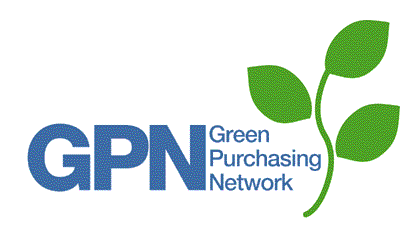 ｈｔｔｐ://ｗｗｗ.ｇｐｎ.ｊｐ/2016年6 月1 日グリーン購入ネットワーク（GPN）会員団体および関係者　各位「環境通信簿（仮称）」制度構築のためのタスクグループ（TG）メンバー募集のご案内グリーン購入ネットワーク（GPN）は、これまで、組織内のグリーン購入の取り組みを促進すると同時に、取引事業者の環境保全への取り組みを把握するために、「グリーン購入取組ガイドラインver1」や「事業者評価チェックリスト」等を作成し、セミナーや研修会、グリーン購入大賞による優良事例の表彰等を通じて、グリーン購入の取り組みの拡大に努めてまいりました。しかし、環境省の調査によると、組織的にグリーン購入に取り組む割合は、地方公共団体で69％、上場企業で76.7％、非上場企業で54.1％となっており、持続可能な消費を実現するためには、さらなる取り組みの推進が必要です。そこで、GPNでは、企業や団体が自らのグリーン購入や環境経営の取り組み度を数値で見える化し、他の団体と比較・取り組み情報を共有すると同時に、取り組みを継続的に改善できる仕組み「環境通信簿（仮称）」をつくることと致しました。GPNではこの「環境通信簿（仮称）」が環境に配慮する企業の取り組みを評価するための指標として活用されるように策定してまいります。今回、環境通信簿（仮称）制度を構築するにあたり、タスクグループ（TG）メンバーを募集いたします。TGへの参加を希望されるGPN会員団体の方は、参加申込用紙へ必要事項を記入の上、GPN事務局へE-MAIL（gpn@gpn.jp）にてお申し込みください。◆「環境通信簿(仮称)」制度構築　タスクグループの開催及びスケジュール◆　　※会合の開催場所は原則として東京都内です。　　※メンバーが決まり次第、日程調整します。◆◇◆タスクグループ（ＴＧ）への参加要件◆◇◆「環境通信簿（仮称）」制度構築のためのタスクグループ（TG）参加申込用紙「環境通信簿（仮称）」制度構築を検討するTGへの参加を希望される会員の方以下のTGへの参加要件をご確認・ご了承いただいた上、6月17日（金）までに（必着）、下記の参加申込用紙に必要事項を記入し、事務局へE-MAIL（gpn@gpn.jp）にてお申し込みください。参加申込をいただいた後は、改めて構成メンバーの調整を行った上でご連絡を差し上げます。調整の結果、メンバーにおなり頂けない場合もありますので、あらかじめご承知おきください。2016年6月1日検討メンバーの募集7月上旬（月1回の会合を4回程度）検討開始。検討内容は以下の予定。上記論点に関する検討パリ協定やSDG’sに沿った評価項目の検討12月頃第一次案を公表、意見募集17年1月頃意見の検討、第二次案を作成評価手法及び研修プログラムの試行2月頃「環境通信簿（仮称）」制度の運用方法の検証2017年度「環境通信簿（仮称）」制度の運用開始●グリーン購入ネットワークの会員であること●「環境通信簿（仮称）」制度の検討に必要な作業(情報収集や意見提出)を分担していただくこと●参加費用(交通費等)は全額自己負担とすること●検討の途中でメンバーを辞めないこと●可能な限り毎回会合に出席して積極的に貢献していただくこと《 送信先 》グリーン購入ネットワーク事務局宛FAX.03-5642-2077　　　email：gpn@gpn.jp		〆切：6月17日（金）団体名部署名役職・氏名役職・氏名TEL.FAX.Ｅメールアドレス：Ｅメールアドレス：住所（〒　　　－　　　　）住所（〒　　　－　　　　）